Część ICzęść IIZnaczenie motta: Tu otwierał się inny, odrębny świat do niczego niepodobny; tu panowały inne odrębne prawa, inne obyczaje, inne nawyki i odruchy. (F. Dostojewski „Wspomnienia z domu umarłych”)Gatunek:GUŁag:Czas i miejsce akcji: Słowniczek:Jakie jest znaczenie stylizacji na język rosyjski?REALIA ŻYCIA W OBOZIEOpisz, jak wyglądała rzeczywistość więźnia:Przedstaw sens i wymowę losów bohaterów przedstawionych przez autora: Ponomarenki, Gorcewa, „zabójcy Stalina”, Pamfiłowa, „generalskiej doczki”, Tani. Przedstaw główne tezy, mówiące o funkcjonowaniu systemu totalitarnego na podstawie przypadku Kostylewa („Ręka w ogniu”). Czy Kostylewa można nazwac „człowiekiem zlagrowanym”? Czy udało mu się ocalić godność i człowieczeństwo?CZŁOWIECZEŃSTWO W OBOZIE I POZA NIMJak rozumiesz epilog dzieła? Czy zgadzasz się z postawą narratora?Na czym polegają różnice w sposobie przedstawienia rzeczywistości obozowej w utworach Grudzińskiego i Borowskiego? Która ze strategii pisarskich jest, twoim zdaniem, bardziej skuteczna w przedstawianiu tragicznego losu ofiar obozów?Witebsk – Leningrad – WołogdaNocne łowyPracaDrei KameradenRęka w ogniuDom SwidanijZmartwychwstanieWychodnoj dieńGłódKrzyki nocneZapiski z martwego domuNa tyłach otieczestwiennoj wojnyMęka za wiaręTrupiarniaUral 1942Epilog: upadek ParyżaITEEROWCYWYCHODNOJ DIEŃTUFTABIEZPRIZORNIPROIZWOŁURKALESORUBPIERIESYLNY BARAKDOM SWIDANIJPRACANOCNE ŁOWYJEDZENIE SZPITAL, TRUPIARNIAKINO, BIBLIOTEKAHIERARCHIA OBOZOWA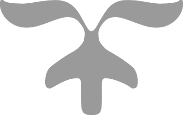 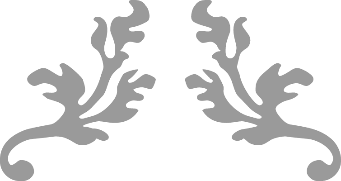 